В МОУ Белогорской СОШ с 25 марта по 25 апреля прошла Акция«Детство без обид и унижений» Стенд «Детство – территория добра»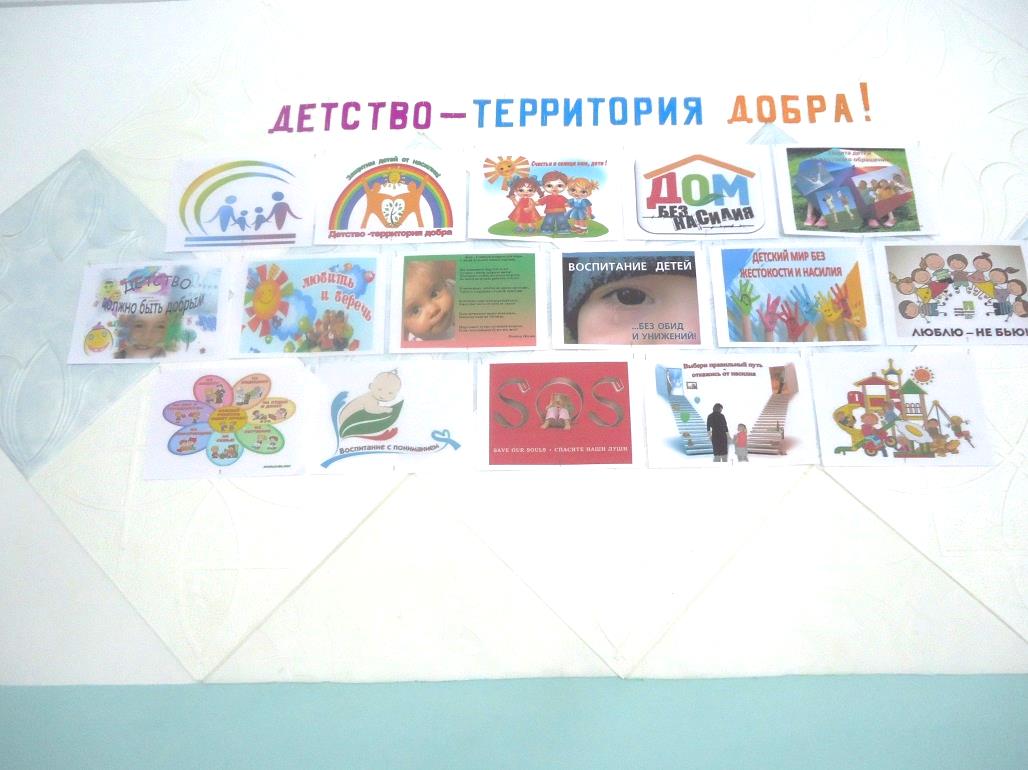  Круглый стол «Закон на страже детства»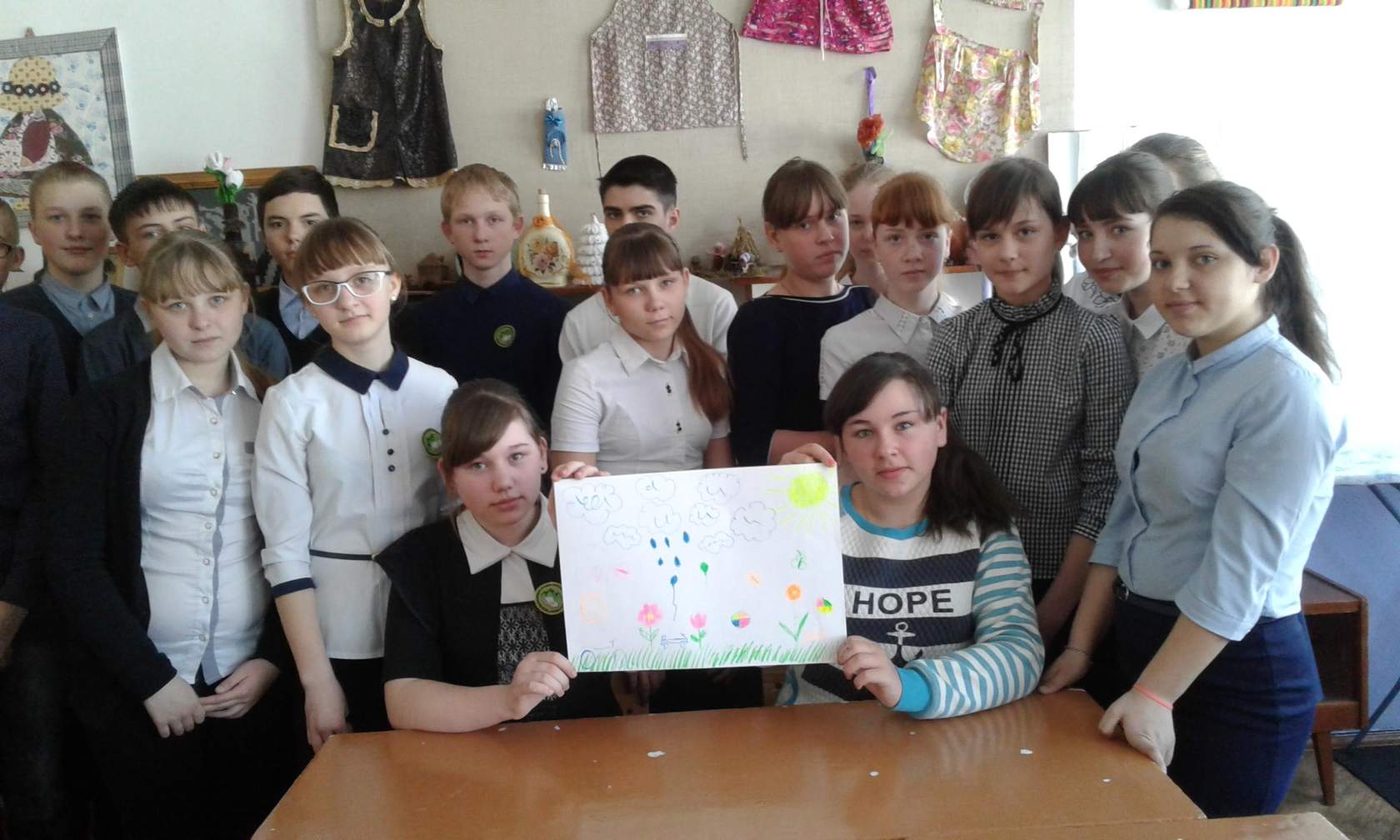 Беседа «Детсво без слёз»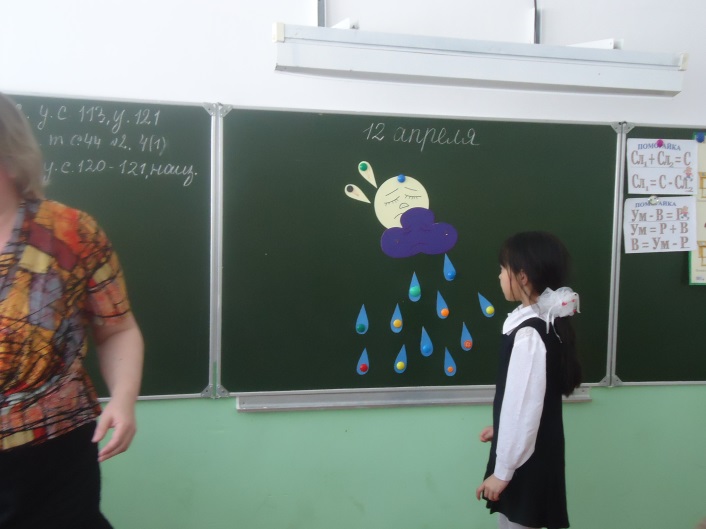 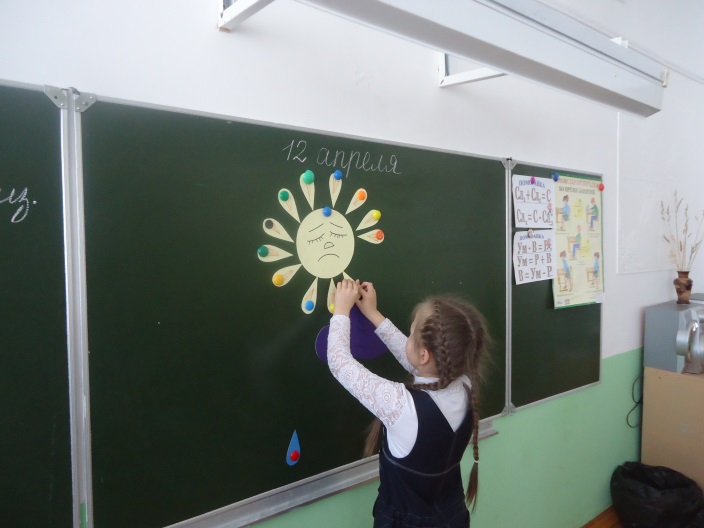 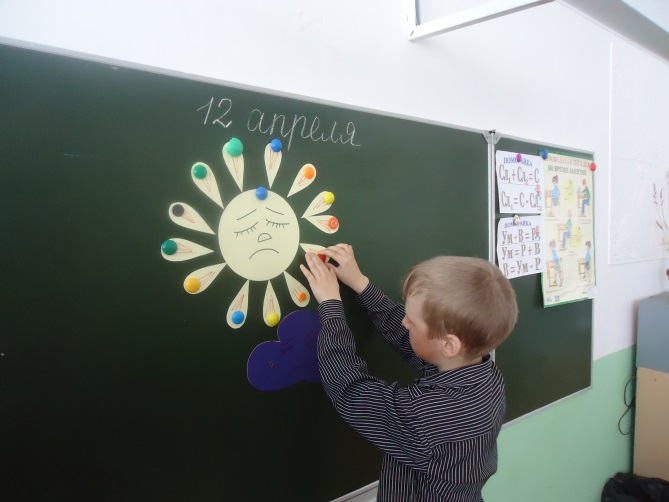 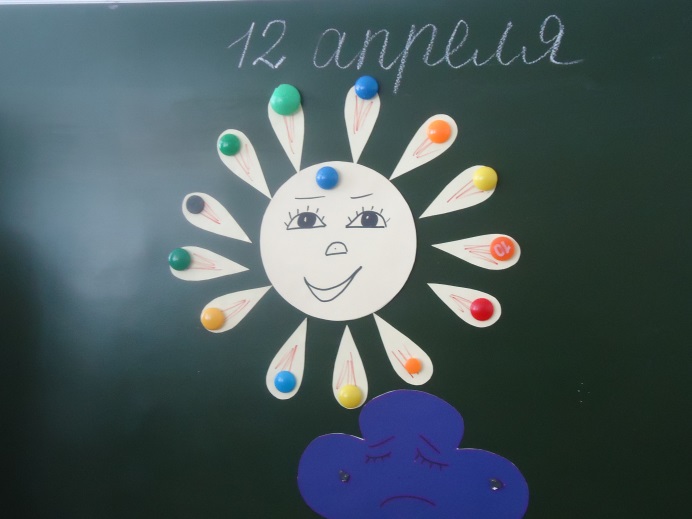 Весёлые старты «Мы за счастливое детство» 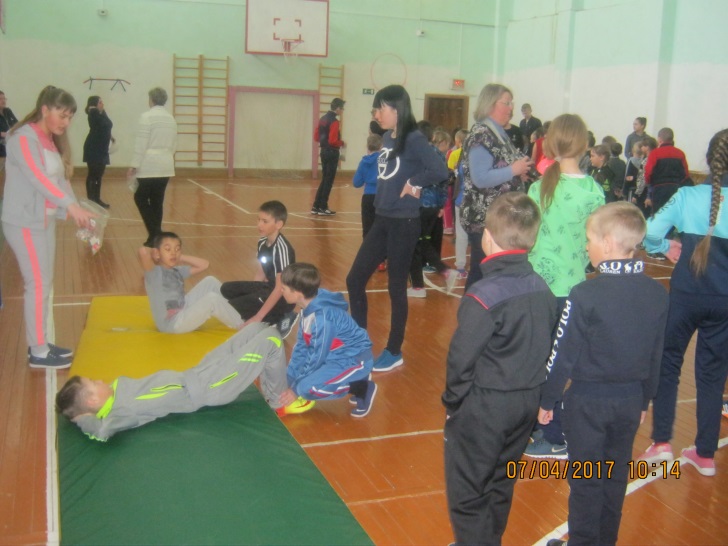 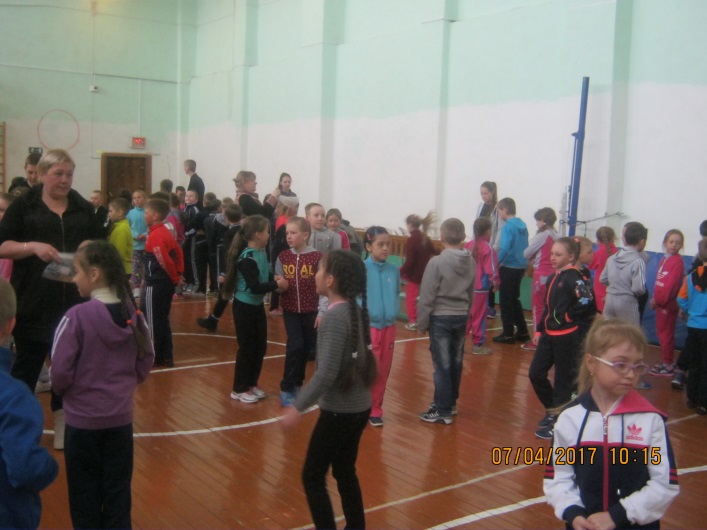 Лингвистическая акция «Добрые слова»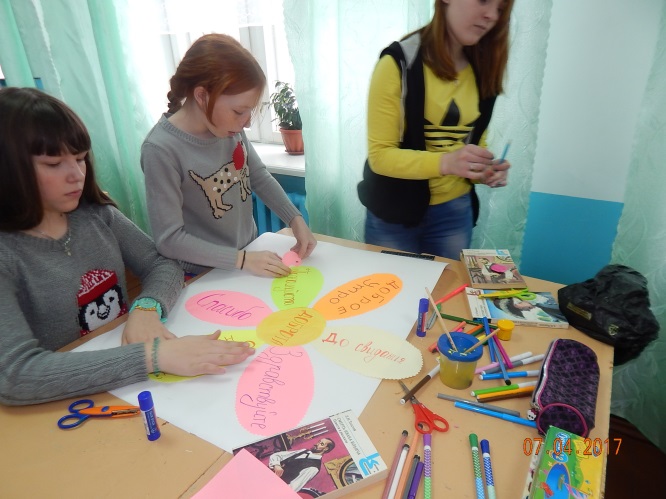 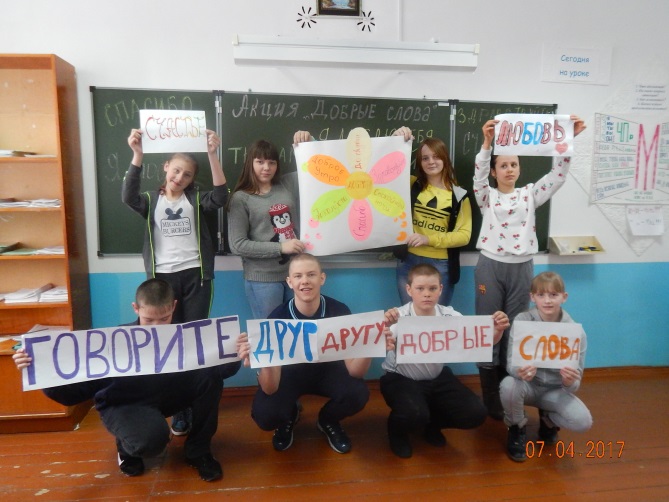 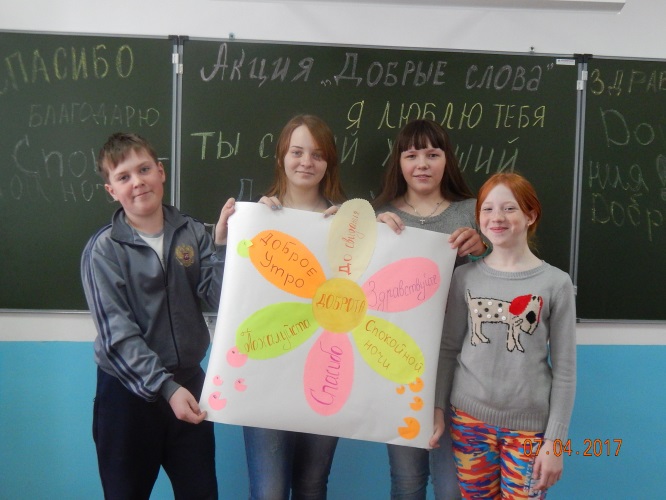 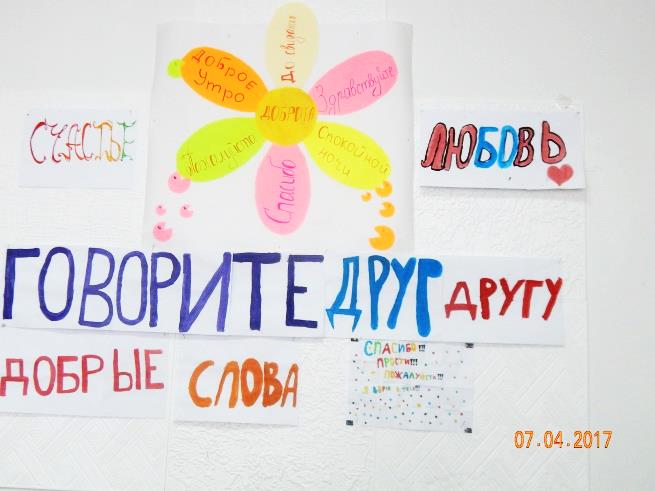 Выпуск буклетов «Десять заповедей для родителей»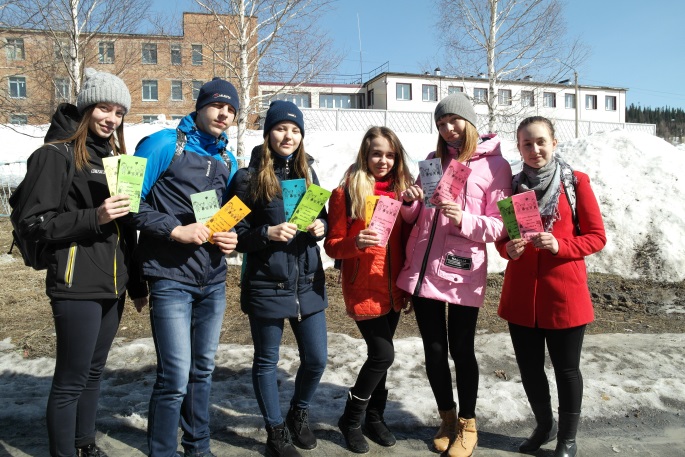 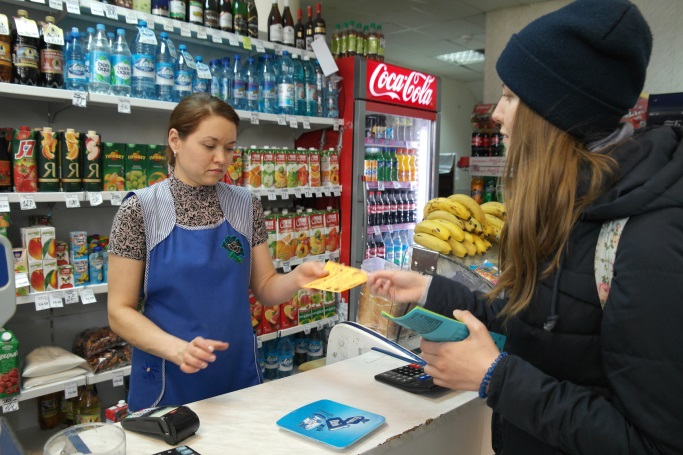 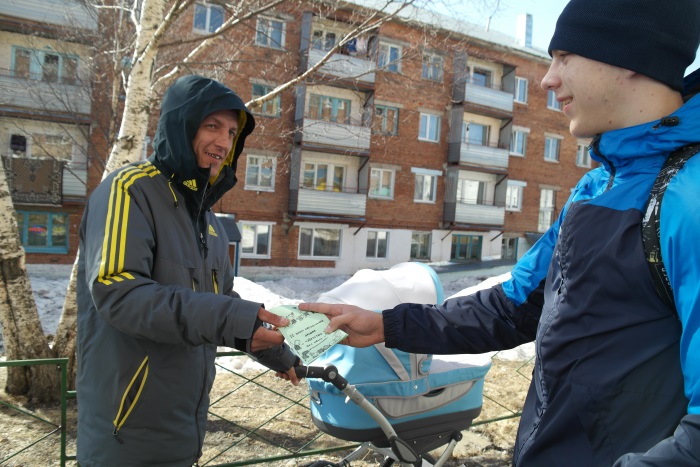 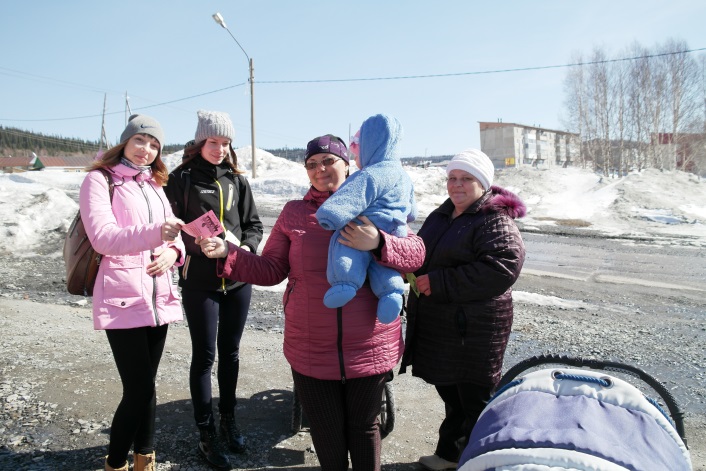 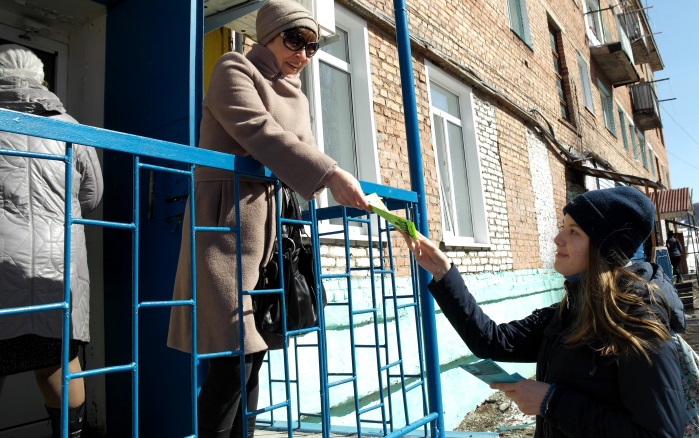 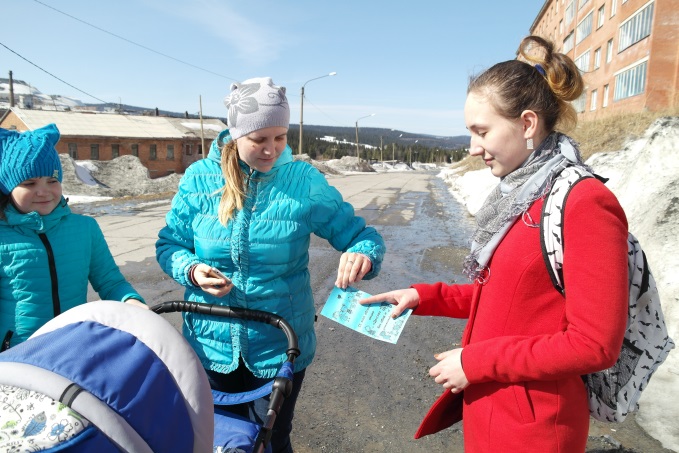 